Муниципальное образование городской округ город Торжок Тверской областиТоржокская городская ДумаР Е Ш Е Н И Е05.07.2023											  № 212Об утверждении перечня имущества, предлагаемого к безвозмездной передаче из муниципальной собственности муниципального образования городской округ город Торжок Тверской области в государственную собственность Тверской областиРуководствуясь частью 11 статьи 154 Федерального закона от 22.08.2004              № 122-ФЗ «О внесении изменений в законодательные акты Российской Федерации      и признании утратившими силу некоторых законодательных актов Российской Федерации в связи с принятием Федеральных законов «О внесении изменений              и дополнений в Федеральный закон «Об общих принципах организации законодательных (представительных) и исполнительных органов государственной власти субъектов Российской Федерации» и «Об общих принципах организации местного самоуправления в Российской Федерации», частью 2 статьи 51 Федерального закона от 06.10.2003 № 131-ФЗ «Об общих принципах организации местного самоуправления в Российской Федерации», Постановлением Правительства Российской Федерации от 13.06.2006 № 374 «О перечнях документов, необходимых для принятия решения о передаче имущества из федеральной собственности в собственность субъекта Российской Федерации или муниципальную собственность, из собственности субъекта Российской Федерации в федеральную собственность или муниципальную собственность, из муниципальной собственности в федеральную собственность или собственность субъекта Российской Федерации», руководствуясь Уставом муниципального образования городской округ город Торжок Тверской области, подпунктом 7.2.6 пункта 7.2 Положения о порядке управления и распоряжения имуществом, находящимся в собственности муниципального образования город Торжок, утвержденного решением Торжокской городской Думы от 19.12.2013 № 219 
(в редакции решений Торжокской городской Думы от 26.03.2014 № 235,
от 18.12.2014 № 284, от 18.05.2017 № 84, от 03.09.2020 № 297, от 20.10.2020 № 8), в соответствии с соглашением о предоставлении субсидии №2-АИП-2021 из областного бюджета Тверской области от 01.07.2021 Торжокская городская Дума 
р е ш и л а:1. Утвердить перечень имущества, предлагаемого к безвозмездной передаче из муниципальной собственности муниципального образования городской округ город Торжок Тверской области в государственную собственность Тверской области  (далее – Перечень) (прилагается).2. Комитету по управлению имуществом города Торжка (Романцова М.В.) обеспечить в установленном действующим законодательством порядке направление в адрес Министерства имущественных и земельных отношений Тверской области предложения о безвозмездной передаче и осуществление юридически значимых действий по передаче из муниципальной собственности муниципального образования городской округ город Торжок Тверской области в государственную собственность Тверской области  имущества согласно утвержденному настоящим Решением Перечню.3. Настоящее Решение вступает в силу со дня его подписания, подлежит официальному опубликованию и размещению в свободном доступе на официальных сайтах администрации города Торжка и Торжокской городской Думы  в информационно-телекоммуникационной сети Интернет.Председатель Торжокской городской Думы                                       С.А. ДорогушПриложениек решению Торжокской городской Думыот 05.07.2023 № 212ПЕРЕЧЕНЬимущества, предлагаемого к безвозмездной передаче из муниципальной собственности муниципального образования городской округ город Торжок Тверской области в государственную собственность Тверской области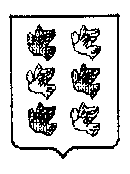 Полное наименование организацииАдрес места нахождения организации, ИНН организацииНаименование имуществаАдрес места нахождения имуществаИндивидуализирующие характеристики имущества--Тепловая сетьТверская область, 
г. Торжок, 
Тверецкая набережнаяот точки присоединения (камера ТК-20) до узла ввода в жилой дом 
№ 51 по Тверецкой набережной в городе Торжке Тверской области